 “Got Your Back” Sponsorship T-ShirtsName:__________________________________ Email:_____________________________________ Phone:_____________________________Address: ______________________________________________ City: __________________________ State: ______ Zip: _________________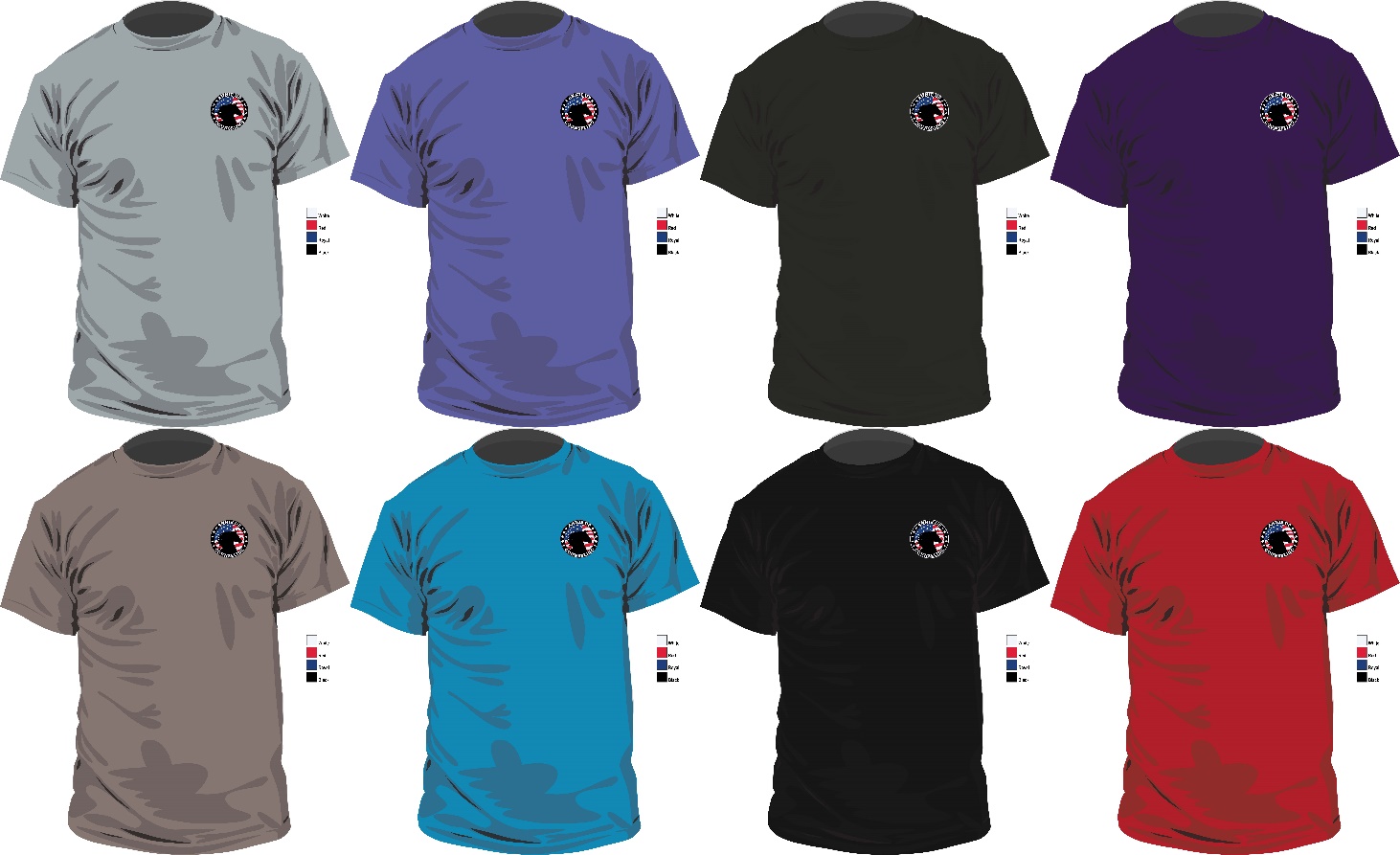 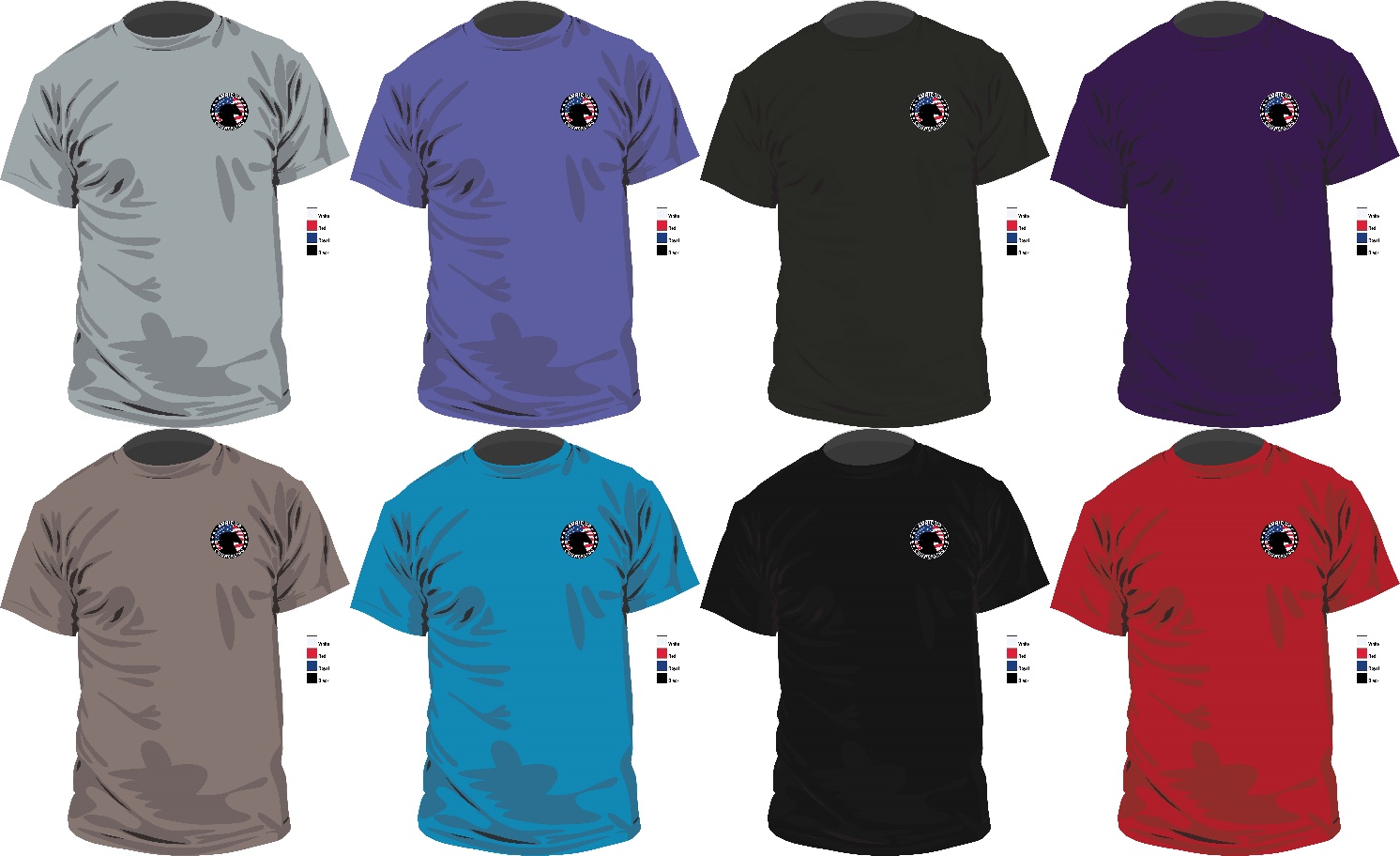 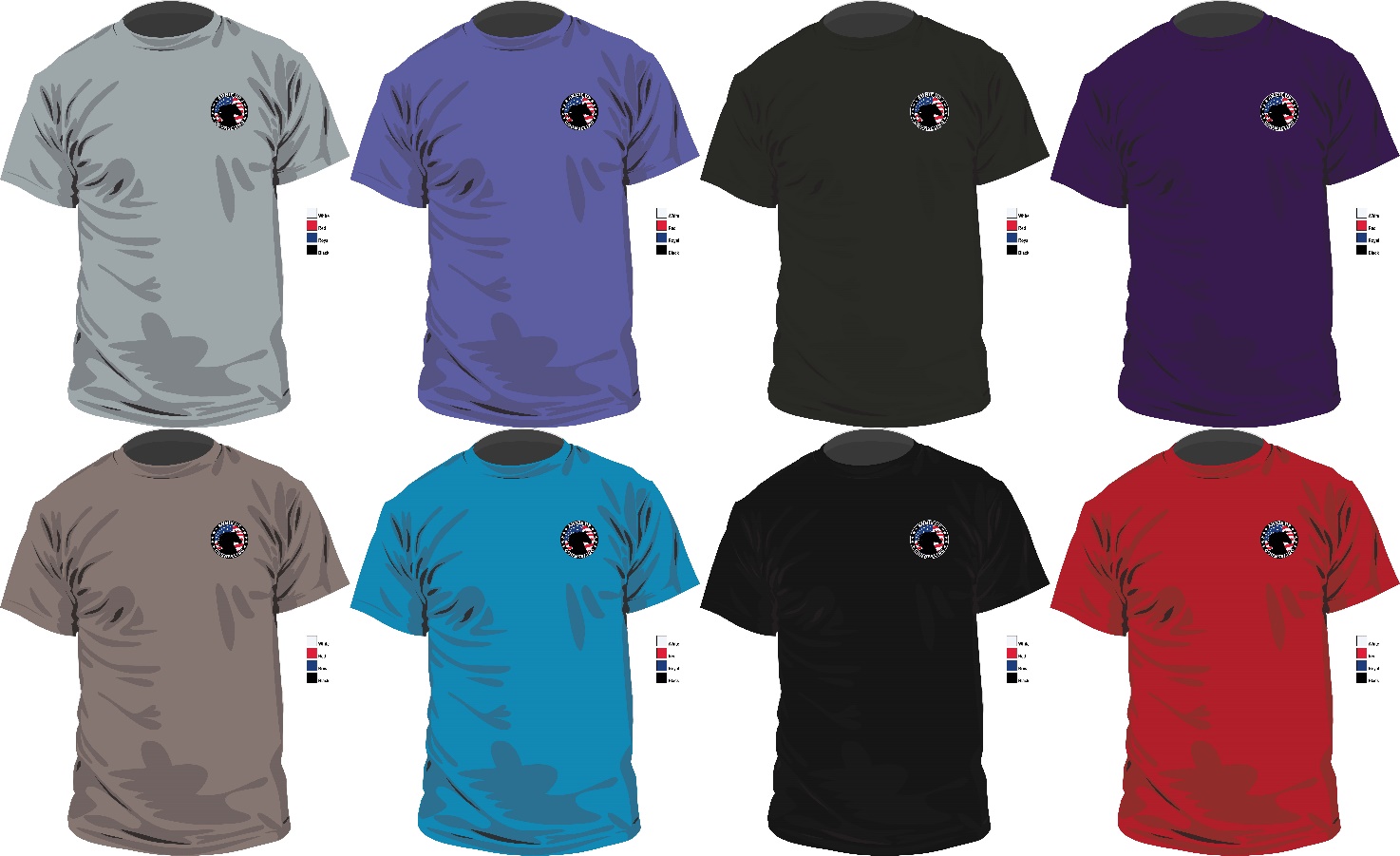 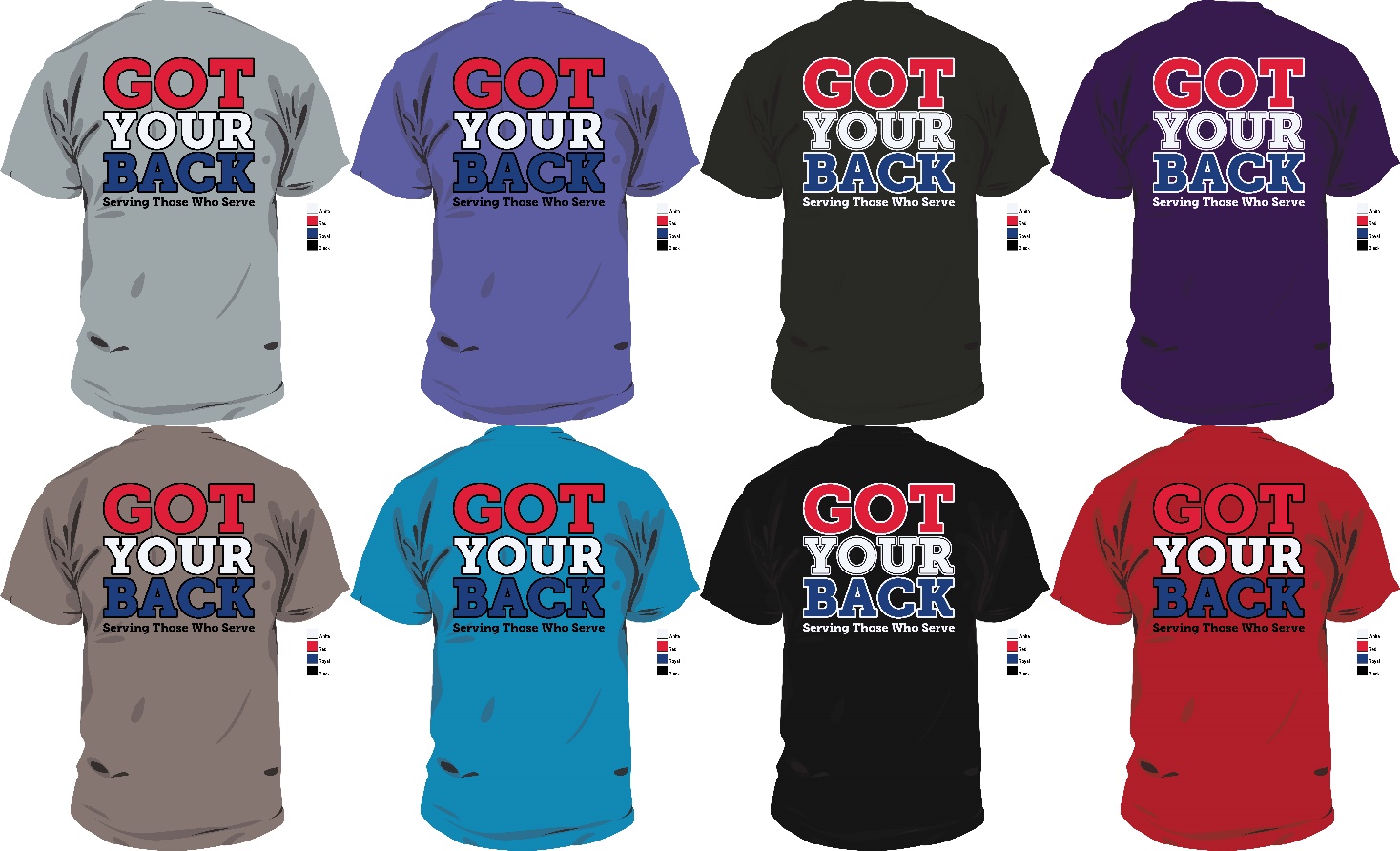 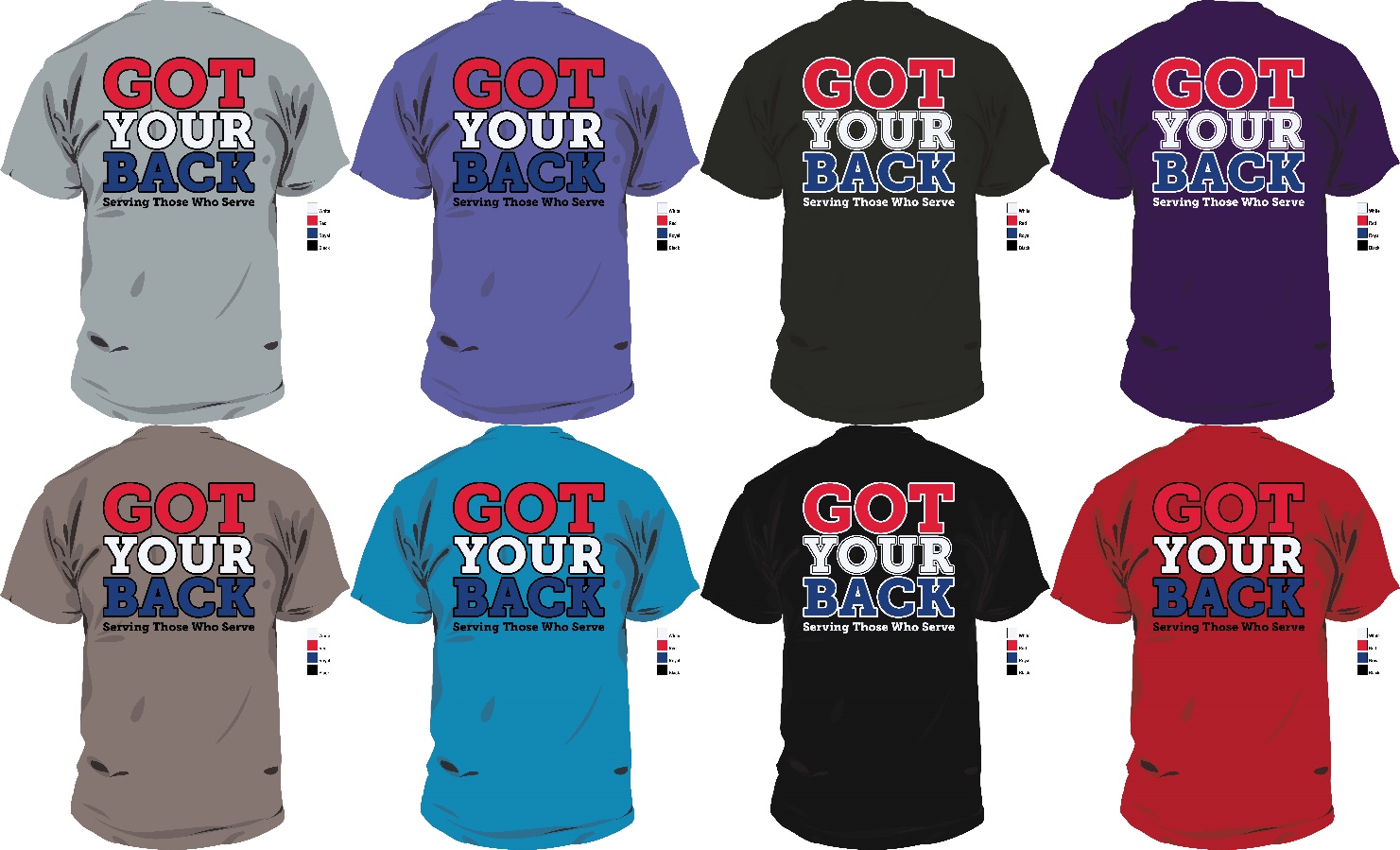 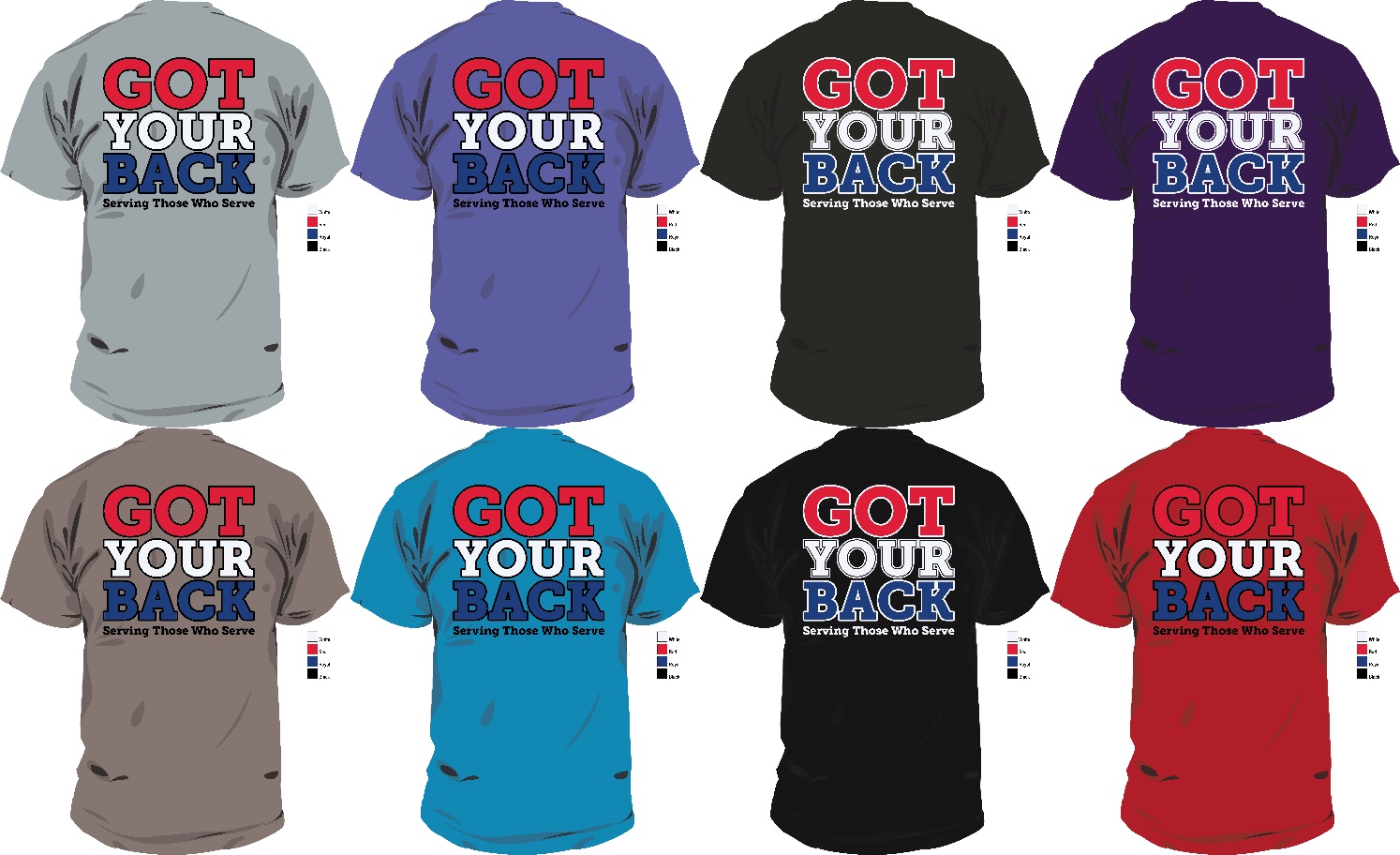 QTY:____ Size:____		QTY:____ Size:____	    QTY:____ Size:____	         QTY:____ Size:____	QTY:____ Size:____QTY:____ Size:____		QTY:____ Size:____	    QTY:____ Size:____	         QTY:____ Size:____	QTY:____ Size:____QTY:____ Size:____		QTY:____ Size:____	    QTY:____ Size:____	         QTY:____ Size:____	QTY:____ Size:____Small, Medium, Large, XL = $20					Next Order will be placed on October 14thXXL & XXXL = $23						Please email form to: annieupcounseling@gmail.com